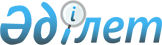 О внесении изменений в решение Степногорского городского маслихата от 22 октября 2014 года № 5С-32/8 "Об определении порядка и размера возмещения затрат на обучение на дому детей с ограниченными возможностями из числа детей с инвалидностью по индивидуальному учебному плану"Решение Степногорского городского маслихата Акмолинской области от 28 сентября 2023 года № 8С-6/8. Зарегистрировано Департаментом юстиции Акмолинской области 12 октября 2023 года № 8631-03
      Степногорский городской маслихат РЕШИЛ:
      1. Внести в решение Степногорского городского маслихата "Об определении порядка и размера возмещения затрат на обучение на дому детей с ограниченными возможностями из числа детей с инвалидностью по индивидуальному учебному плану" от 22 октября 2014 года № 5С-32/8 (зарегистрировано в Реестре государственной регистрации нормативных правовых актов под № 4444) следующие изменения:
      преамбулу изложить в новой редакции:
      "В соответствии со статьей 16 Закона Республики Казахстан "О социальной и медико-педагогической коррекционной поддержке детей с ограниченными возможностями", Степногорский городской маслихат РЕШИЛ:";
      в пункт 1 решения на казахском языке внесено изменение, текст на русском языке не меняется;
      в приложении к указанному решению:
      в заголовок приложения на казахском языке внесено изменение, текст на русском языке не меняется;
      пункт 1 изложить в новой редакции:
      "1. Настоящий порядок и размер возмещения затрат на обучение на дому детей с ограниченными возможностями из числа детей с инвалидностью по индивидуальному учебному плану разработаны в соответствии с Правилами оказания государственной услуги "Возмещение затрат на обучение на дому детей с инвалидностью", утвержденными приказом Министра труда и социальной защиты населения Республики Казахстан от 25 марта 2021 года № 84 "О некоторых вопросах оказания государственных услуг в социально-трудовой сфере" (зарегистрирован в Реестре государственной регистрации нормативных правовых актов под № 22394) (далее – Правила возмещения затрат).";
      пункт 2 изложить в новой редакциия:
      "2. Возмещение затрат на обучение на дому детей с ограниченными возможностями из числа детей с инвалидностью по индивидуальному учебному плану (далее – возмещение затрат на обучение) производится государственным учреждением "Отдел занятости и социальных программ города Степногорска" на основании справки из учебного заведения, подтверждающей факт обучения ребенка с инвалидностью на дому.";
      пункт 4 изложить в новой редакции:
      "4. Возмещение затрат на обучение производится с месяца обращения по месяц окончания срока, указанных в справке из учебного заведения, подтверждающих факт обучения ребенка с инвалидностью на дому.";
      пункт 6 изложить в новой редакции:
      "6. Для возмещения затрат на обучение заявитель обращается в уполномоченный орган через некоммерческое акционерное общество "Государственная корпорация "Правительство для граждан" или веб-портал "электронного правительства" (далее – портал) с заявлением по форме согласно приложению 1 или 2 к Правилам возмещения затрат с приложением документов, указанных в перечне основных требований к оказанию государственной услуги "Возмещение затрат на обучение на дому детей с инвалидностью" согласно приложению 3 к Правилам возмещения затрат.
      При обращении заявителя за назначением выплаты по возмещению затрат на обучение посредством портала запрос в информационные системы государственных органов и (или) организаций для подтверждения представленных сведений и получения необходимых сведений, предусмотренных в форме заявления согласно приложению 2 к Правилам возмещения затрат, осуществляется самим заявителем.";
      пункт 7 изложить в новой редакции:
      "7. Размер возмещения затрат на обучение, равен трем месячным расчетным показателям ежемесячно на каждого ребенка с инвалидностью.".
      2. Настоящее решение вводится в действие по истечении десяти календарных дней после дня его первого официального опубликования.
					© 2012. РГП на ПХВ «Институт законодательства и правовой информации Республики Казахстан» Министерства юстиции Республики Казахстан
				
      Председатель Степногорского городского маслихата 

О.Джагпаров
